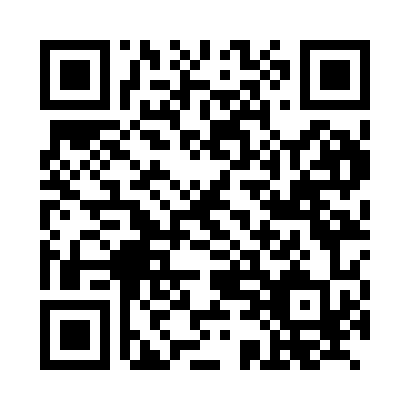 Prayer times for Unnode, GermanyWed 1 May 2024 - Fri 31 May 2024High Latitude Method: Angle Based RulePrayer Calculation Method: Muslim World LeagueAsar Calculation Method: ShafiPrayer times provided by https://www.salahtimes.comDateDayFajrSunriseDhuhrAsrMaghribIsha1Wed2:515:301:045:098:3911:092Thu2:505:281:045:108:4111:103Fri2:495:261:045:118:4311:114Sat2:485:241:045:118:4411:125Sun2:475:221:045:128:4611:126Mon2:465:201:035:138:4811:137Tue2:465:181:035:148:5011:148Wed2:455:161:035:148:5111:149Thu2:445:141:035:158:5311:1510Fri2:435:121:035:168:5511:1611Sat2:425:111:035:178:5711:1712Sun2:425:091:035:178:5811:1713Mon2:415:071:035:189:0011:1814Tue2:405:061:035:199:0211:1915Wed2:405:041:035:199:0311:2016Thu2:395:021:035:209:0511:2017Fri2:385:011:035:219:0711:2118Sat2:384:591:035:219:0811:2219Sun2:374:581:035:229:1011:2220Mon2:374:561:035:229:1211:2321Tue2:364:551:045:239:1311:2422Wed2:364:531:045:249:1511:2523Thu2:354:521:045:249:1611:2524Fri2:354:511:045:259:1811:2625Sat2:344:491:045:259:1911:2726Sun2:344:481:045:269:2011:2727Mon2:334:471:045:279:2211:2828Tue2:334:461:045:279:2311:2929Wed2:334:451:045:289:2511:2930Thu2:324:441:055:289:2611:3031Fri2:324:431:055:299:2711:31